Ansökan om tillgodoräknande av kurs läst vid annat lärosäte eller på annan utbildningsnivå (under pågående forskarutbildning)Utbildning på forskarnivåOBS! Endast en ansökan per blankett! Doktoranden ska samråda med huvudhandledaren om uppgifterna innan ansökan görs! Sökande (doktoranden) fyller i blanketten digitalt, mailar till huvudhandledaren som fyller i resterande uppgifter (digitalt). Blanketten skrivs ut. Doktorand och huvudhandledare skriver under blanketten innan blanketten och eventuella bilagor skickas till Studierektor för forskarutbildning.Sökandes personuppgifter (* = obligatorisk uppgift)Härmed ansöker jag om att få tillgodoräkna mig högskolepoäng för kurs läst vid annat lärosäte eller på annan utbildningsnivå.Tillgodoräknande av kurs läst vid annat lärosäte eller på annan utbildningsnivå under pågående forskarutbildningDoktorandens underskriftYttrande av huvudhandledareBESLUT av studierektor för utbildning på forskarnivå1 Registrator kontaktar studierektor för utbildning på forskarnivå inom informationsteknologiBeviljad ansökan skickas till Examina, Utbildnings- och studentstöd, för inrapportering i Ladok.Vid delvis beviljad eller avslagen ansökan skickas beslutet (endast beslutsidan) till sökande för möjlighet att överklaga beslutet. Hela ansökan skickas till Examina för eventuell inrapportering i Ladok samt för diarieföring.ÖverklagandeBeslutet kan överklagas hos Överklagandenämnden för högskolan (ÖNH). Överklagandet ska vara skriftligt. I skrivelsen anges det beslut som överklagas, den ändring av beslutet som önskas och de skäl som åberopas som stöd. Överklagandet adresseras till ÖNH, men sänds till Högskolan i Skövde, Registrator1, Box 408, 541 28 Skövde, inom tre veckor från den dag då klaganden fått del av beslutet.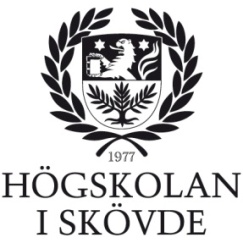 AnkomstdatumDnr:Sv 5:10AnkomstdatumLäs mer på Högskolans webbplats i dokumenten:Riktlinjer för examination inom utbildning på forskarnivåAnvisningar för tillgodoräknande och individuellt åtagande inom forskarutbildning – InformationsteknologiPersonnummer * (ååmmdd-xxxx)Förnamn *Förnamn *Efternamn *Adress *Adress *Adress *Postnummer *Postnummer *Ort *Telefon-/mobilnummer *Telefon-/mobilnummer *E-postadress *Kursens namn (svenska)Kursens namn (svenska)KurskodKursens namn (engelska)Kursens namn (engelska)Kursens namn (engelska)Universitet/HögskolaUniversitet/HögskolaLand (om ej Sverige)Högskolepoäng (hp/ECTS)Utbildningsnivå forskarnivå      avancerad nivå      grundnivåDatum för godkänd kurs/individuellt åtagande       Kursen ingår inte i min grundläggande behörighet Kursen ingår inte i min grundläggande behörighet Kursen ingår inte i min grundläggande behörighetVid tillgodoräknande av kurs ska följande bifogas ansökan: Kursplan med beskrivning av kursens innehåll och utbildningsnivå  Resultatintyg (utdrag från Ladok om kursen läst i Sverige) med antal poäng och datum för avklarad kurs  ev annan bifogad bilaga:      Vid tillgodoräknande av kurs ska följande bifogas ansökan: Kursplan med beskrivning av kursens innehåll och utbildningsnivå  Resultatintyg (utdrag från Ladok om kursen läst i Sverige) med antal poäng och datum för avklarad kurs  ev annan bifogad bilaga:      Vid tillgodoräknande av kurs ska följande bifogas ansökan: Kursplan med beskrivning av kursens innehåll och utbildningsnivå  Resultatintyg (utdrag från Ladok om kursen läst i Sverige) med antal poäng och datum för avklarad kurs  ev annan bifogad bilaga:      Datum *Doktorandens underskrift *Kursen ska tillgodoräknas som informationsteknologi 	 övrigtKursen ska tillgodoräknas som informationsteknologi 	 övrigtKursen föreslås ge följande antal hp Motivering till förslag:Motivering till förslag:Motivering till förslag:Datum Huvudhandledarens underskrift *Huvudhandledarens underskrift *Datum NamnförtydligandeNamnförtydligandeDnr:Sv 5:10Ansökan om tillgodoräknande av kurs läst vid annat lärosäte eller på annan utbildningsnivå (under pågående forskarutbildning) Beviljas Beviljas delvis (del av poäng eller annan klassificering) AvslåsAnsökan om tillgodoräknande av kurs läst vid annat lärosäte eller på annan utbildningsnivå (under pågående forskarutbildning) Beviljas Beviljas delvis (del av poäng eller annan klassificering) AvslåsAnsökan om tillgodoräknande av kurs läst vid annat lärosäte eller på annan utbildningsnivå (under pågående forskarutbildning) Beviljas Beviljas delvis (del av poäng eller annan klassificering) AvslåsKursen ska registreras som  informationsteknologi 	 övrigtKursen ska registreras som  informationsteknologi 	 övrigtAntal hp som beviljas Motivering till beslut om delvis beviljande eller avslagMotivering till beslut om delvis beviljande eller avslagMotivering till beslut om delvis beviljande eller avslagDatum Underskrift beslutsfattare *Underskrift beslutsfattare *Datum NamnförtydligandeNamnförtydligande